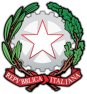 REPUBBLICA ITALIANAMinistero dell'Istruzione, dell'Università e della RicercaISTITUTO COMPRENSIVO DI MELDOLAViale della Repubblica, 47 – 47014 MELDOLA (FC)Tel. 0543/496420-495177 – Fax 0543/490305 – e-mail: foic81100c@istruzione.it - foic81100c@pec.istruzione.it Sito web www.icsmeldola.eduGruppo di Lavoro Operativo per il minore …………………………………………Verbale n.Il giorno …………………….  alle ore ………… si è riunito il Gruppo di Lavoro Operativo (di seguito denominato GLO) per il minore …………………………………….., come da convocazione del Dirigente Scolastico prot…………..del …………………………Coordina il gruppo il neuropsichiatra dott ……………………. 
Verbalizza l’insegnante …………………………………Sono presenti gli Insegnanti……………………………………………………………………….., titolari della classe/sezione ………… plesso ……………………………;l'educatore ………………….…………,i genitori dell’alunno. Partecipano  in video conferenza su piattaforma G-Suite (link ……………………….)il dott. ……………………………
fisioterapista………………………..logopedista …………………………..Ordine del Giorno:Situazione generale dell’alunno ……………………………………………Condivisione degli obiettivi per il Piano Educativo Individualizzato a.s. L’insegnante di sostegno apre l’incontro presentando i contenuti e gli obiettivi principali alla base del piano educativo individualizzato per l’anno scolastico in corso. Tale piano già condiviso con la famiglia e con il team docenti viene sottoposto all’attenzione degli specialisti Ausl.Sintesi dei contenuti principali emersi nel corso dell’incontro……………………………………………………………………………………………………………………………………………………………………………………………………………………………………………………………………………………………………………………………………………………………………………………………………………………………………………………………………………………………………………………………………………………………………………………………………………………………………………………………………………………………………………………………………………………………………………………………………………………………………………………………………………………………………………………………………………………………………………………………………………………………………………………………………………………………………………………………………………………………………………………………………………………
Il P.E.I per l’a. s.                viene approvato all’unanimità dei presenti. (oppure se c’è qualcuno in disaccordo indicare n. presenti n. voti favorevoli n. contrari e motivazioni come da D. Lgs 66/2017)Il presente verbale costituisce parte integrante del suddetto P.E.IL’incontro GLO termina alle ore …..Data ……………………………. Ins. verbalizzante …………………………………..…